                            Ecole élémentaire Les Colverts Duppigheim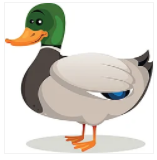           Liste de fournitures CE1 Mme Haegy1 trousse contenant-1 stylo ROLLER effaçable bleu, pointe moyenne (prévoir un stock de recharges) -1 stylo à bille vert, 1 stylo à bille rouge, 1 stylo à bille noir (prévoir une réserve)-1 surligneur fluo -1 crayon à papier HB (prévoir une réserve)-1 taille crayon avec réservoir-1 gomme blanche-1 bâton de colle (prévoir du stock pour l’année)-1 paire de ciseaux à bout rond (à adapter pour les gauchers)-1 règle transparente 30 cm (sans fantaisie et rigide)-1 équerre 1 ardoise blanche + feutres d’ardoise (prévoir du stock pour l’année)   1 pochette de feutres fins et 1 pochette de crayons de couleurs fins, le tout dans une trousse double2 pochettes à rabats format A4 en plastique1 pochette « chemise box » en carton 24 X 32 cmun cahier de texte1 cahier 17x22cm, 96p. avec protège-cahier transparent grands carreaux (cahier du jour) En prévoir 2 autres pour le reste de l’année1 cahier 17x22cm, 96p avec protège-cahier bleu grands carreaux (cahier d’essai)1 cahier 17x22cm, 96p avec protège-cahier vert grands carreaux (cahier de chants et d’écrivain)1 cahier 17x22cm, 48p avec protège-cahier rouge grands carreaux (cahier de liaison)1 grand cahier 24x 32cm, 96p avec protège-cahier jaune (cahier d’allemand) ou celui du CP1 grand cahier 24x 32cm, 96p avec protège-cahier noir (cahier pour questionner le monde)1 grand cahier 24x 32cm, 96p avec protège-cahier bleu (cahier de leçons)1 grand cahier 24x 32cm, 96p avec protège-cahier vert (cahier de religion si inscrit) ou celui du CP1 porte-vue A4 80 vues1 pochette de feuilles dessin canson couleurs vives : 24x32cm1 grand sous main (planisphère Monde) ou celui du CP1 vieux tee-shirt pour l’art.  Une boite de mouchoirs   1 paire de baskets et une tenue de sportLes affaires peuvent être apportées sur les deux premiers jours.Rentrée des classes le jeudi 1er septembre 2022 à 8H30Bonnes vacances à tous ! Mme HaegyPrévoir du film plastique pour couvrir le fichier et des étiquettes pour les noms. N’oubliez pas d’étiqueter toutes les affaires de votre enfant.Prévoir également dans les dépenses de rentrée, un fichier de mathématiques à 8 € acheté par l’école.